 О выдвижении кандидатур в   резерв участковой избирательной  комиссииВ соответствии с пунктом 2 статьи 22, пунктом 4 статьи 27 Федерального Закона «Об основных гарантиях избирательных прав и права на участие в референдуме граждан Российской Федерации» Собрание депутатов Малотаябинского сельского поселения Яльчикского района решило:1. Утвердить список кандидатур для назначения в резерв участковой избирательной комиссии (списки прилагаются).2. Направить настоящее решение в  Яльчикскую ТИК в срок до 05 февраля 2021 года.Глава Малотаябинскогосельского поселенияЯльчикского района                                                                     В.В. ПетровРезервчленов участковой избирательной комиссии Малотаябинского избирательного участка   № 2408Резервчленов участковой избирательной комиссии  Староянашевского избирательного участка   № 2409Чёваш РеспубликиЕлч.к район.К.=.н Таяпа ял поселений.нДепутатсен пухёв.ЙЫШЁНУ2021 =? февралĕн 04 -м.ш. 6/2 № К.=ен Таяпа ял.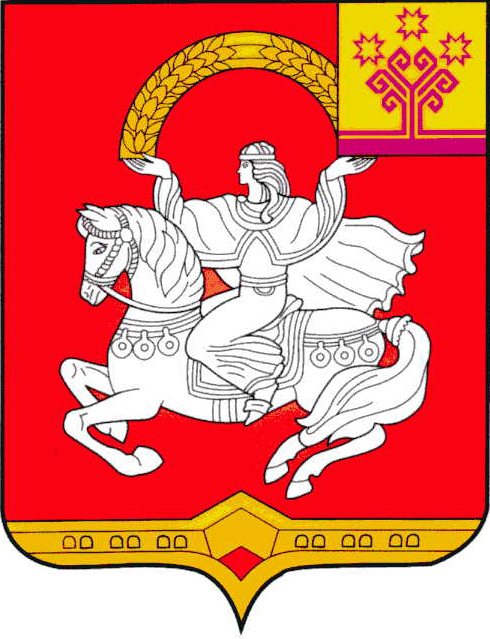 Чувашская  РеспубликаЯльчикский районСобрание депутатовМалотаябинскогосельского поселенияРЕШЕНИЕ          «04» февраля 2021 г.  № 6/2 деревня Малая Таяба1КрасноваОльга Михайловна1963д. Новопоселенная Таяба, ул. Передовая, дом 21СреднееВременно не работает2Агеева Светлана Васильевна1966с. Большие Яльчики, ул. Первомайская, дом 13Среднее специальноеМАУК «ЦБС Яльчикского района Чувашской Республики», библиотекарь3Симакова Анна Николаевна1990д. Малая Таяба, ул. Нижняя, дом 29ВысшееСтарший специалист I разряда админи-страции Малотаябин-ского сельского поселения1Мальцева Ирина Генриховна1977с. Яльчики, ул. Северная, дом 1, кв. 11высшееМКУ «ЦФРО Яльчикского района», бухгалтер2Тремзина Надежда Владимировна1986Д. Малая Таяба, ул. Комсомольская, дом 11высшееСтраховая компания «Югория», ведущий специалист 